CONTACT INFORMATIONPERSONAL INFORMATION*Please be advised all EUReKA! volunteers must be 16 years of age or older by the start date of their first volunteer week.*Please describe a leadership role you have taken in school in the box below.VOLUNTEER AVAILABILITY Please indicate which week(s) you are willing to volunteer:Please indicate which age group you are most comfortable working with, numbering in order of preference (with 1 indicating your most preferred choice)Thank you for your application.  The EUReKA! Staff will be contacting you soon.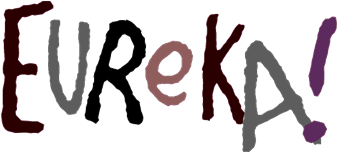 Science Program2018 VOLUNTEER APPLICATION FOR OFFICE USE ONLYFOR OFFICE USE ONLYScience Program2018 VOLUNTEER APPLICATION Date Received: Science Program2018 VOLUNTEER APPLICATION Date Contacted:C/O TRU Science Office805 TRU Way | Kamloops, BC | V2C 0C8Phone: (250) 371-5534 | Fax: (250) 828-5450 | Email: eureka@tru.caDirectors Initials:Last Name:First Name:Street Address:City:Province:Postal Code:Phone #:Email:Birthdate (MM/DD/ YYYY):WeekDatesAvailable  (Y/N)Week 1AJuly 9-13Week 2 BJuly 16-20* GIRLS ONLY week*Week 3AJuly 23-27Week 4 BJuly 30-August 3Week 5 AAugust 7-10Week 6 BAugust 13-17Week 7 AAugust 20-24Week 8 BAugust 27-317-8 years old—Junior Campers9-10 years old—Intermediate Campers11-14 years old—Senior Campers10-14 years old—Computer